Kunngjøring for NM Soling og NC Formula/RS:X APL Race Week Arendal 29-31 juli 2011ORGANISERENDE MYNDIGHET ER ARENDALS SEILFORENING1 REGLER1.1 Regattaen vil være underlagt reglene slik de er definert i Kappseilingsreglene      Brettklassene seiler etter Appendiks B i Kappseilingsreglene.1.2 Klasseklubbenes regler samt NSFs generelle og spesielle regler for NM og NC1.3 Nasjonale myndighets forskrifter vedrørende seilerlisens gjelder.1.4 Hvis det er konflikt mellom Kunngjøringen og Seilingsbestemmelsene vil Seilingsbestemmelsene ha fortrinn.
2 REKLAME2.1 Deltagerreklame skal være i samsvar med de respektive klasseregler og ISAF Regulation   202.2 Båter og brett kan bli pålagt å vise reklame valgt og levert av den organiserende myndighet.
3 RETT TIL Å DELTA OG PÅMELDING3.1 Regattaen er åpen for deltakere som fyller NM-reglenes krav i klassen Soling, NC-reglenes krav i klassene Formula og RS:X. Norske seilere må ha løst lisens ihht. NSF’s lisensregler.3.2 Hvis klassen ikke fyller NM-reglenes krav med hensyn til antall deltagere, vil det bli arrangert Klassemesterskap for klassen. 3.3 Båter og brett som har rett til å delta skal påmeldes ved å fylle ut elektronisk påmeldingsskjema på www.asf.no      Påmelding og betaling innen 15. juli 2011
4 STARTKONTINGENT4.1 NC i Formula / RS:X			kr 500,- (inkl 1 middagsbillett)      NM i Soling				kr 900,- (inkl 3 middagsbilletter)4.2 Middagsbilletter for lørdag kan kjøpes for kr 100 pr person ved regattakontoret.6 TIDSPROGRAMForeløpig program:29.7	Kl 15.00 – 19.00	NORSteam-kurs
Kl 17.00 – 20.00	Registrering for Soling og brett, Tyholmen
	kl 18.00 – 20.00	Utsetting av båter
		SEILERKRO I GJESTEHAVNA30.7	kl 08.30 – 09.30	Registrering / regattakontoret åpent, Tyholmen
kl 09.00 - 10.20	Registrering Formula og RSX på Hove Rødekors hytte
kl 10.00		Åpning for Soling;Tyholmenkl 10.30		Åpning for Formula og RSX på Hove, Rødekors hytten
kl 10.30		Tilbringerseilas Solingkl 12.00		Første mulige start Soling, Formula og RSX
		SEILERKRO OG BESPISNING I GJESTEHAVNA31.7	kl 08.30 		Regattakontoret åpent, Tyholmen
kl 15.00		Siste mulige start Solingkl 15.30		Siste mulige start Formula og RSX
kl 15.30		Opptak av båter
		PREMIEUTDELING SÅ FORT SOM MULIG ETTER SISTE REGATTA!
7 MÅLING7.1 Hver båt/brett skal fremvise egenerklæring. Denne kan lastes ned fra arrangørens hjemmeside. Det kan bli foretatt kontroll av båter/brett etter endt seilas hver dag.7.2 Det kan bli foretatt kontroll av båter/brett etter endt seilas hver dag. 
8 SEILINGSBESTEMMELSERSeilingsbestemmelsene vil være tilgjengelige på www.asf.no  fra 15. juli 2011 og på regattakontoret ved registrering.
9 STEVNETS BELIGGENHET9.1 Regattakontoret befinner seg på Clarion Tyholmen Hotell i Arendal sentrum. Deltagende Solinger skal ligge i Arendal gjestehavn. Se vedlegg 1.NB! Formula og RSX holder til på Hoveodden v/Rødekors hytten. Se vedlegg 2 9.2 Soling, Formula og RS:X seilasene seiles på utsiden av Hove og Merdø. 9.3 Sosiale arrangementer foregår i Arendal Gjestehavn Skipperkroa.9.4 Se www.asf.no for veianvisning og info.
10 LØPENESoling, Formula og RSX seiler på samme bane på utsiden av Hove og MerdøBanekart vil være tilgjengelig ved registrering.11 STRAFFESYSTEM11.1 Straffer vil være som de følger av Kappseilingsreglene12 POENGBEREGNING12.1 Systemet for poengberegning er i henhold til Appendiks A Lavpoengsystemet.12.2 	Soling: 4 seilaser må fullføres for at det skal være et gyldig mesterskap.12.3a Når 4 seilaser har blitt fullført, vil en båts/brett poeng for serien være dens totale poengsum12.3b Når 5 seilaser eller flere har blitt fullført, vil en båts/brett poeng for serien være dens totale poengsum  minus dens dårligste poeng13 FØLGEBÅTER OG SIKKERHET13.1 Seilerne skal benytte egnet personlig flyteutstyr i den tiden de er på vannet for å seile13.2 Følgebåter / supportbåter Følgebåter skal registrere seg på regattakontoret. Følgebåter vil kunne bli pålagt sikringsoppgaver av regattaledelsen. For kommunikasjon med regattakomiteen benyttes VHF 13.3 Følgebåter må vise hensyn og har ikke anledning til å kjøre i banen mens en kappseilas pågår.14 BÅTPLASSER / PARKERINGSPLASSER14.1 Båter skal fortøyes på anvist område i Arendal Gjestehavn, vestre del14.2 Plass i Gjestehavnen anvises av havnevakt ved ankomst. ”Bobåter” ansees som ordinære gjester  og betaler havneleie ihht gjeldende regler.14.3 Båthengere plasseres på anviste parkeringsplasser.15 RESTRIKSJONER PÅ Å TA BÅTER PÅ LANDSolinger skal ikke tas på land i løpet av regattaen annet enn med, og i samsvar med betingelsene i, skriftlig forhåndstillatelse fra regattakomiteen.16 DYKKERUTSTYR OG PLASTBASSENGERUndervannspusteutstyr og plastbassenger eller lignende skal ikke benyttes rundt Solingene mellom klarsignalet for første seilat og slutten av regattaen.17 RADIOKOMMUNIKASJONMed unntak av i en nødsituasjon skal en båt sende radiomeldinger mens den kappseiler eller motta radiomeldinger som ikke er tilgjengelige for alle båtene. Denne restriksjonen gjelder også mobiltelefoner.18 PREMIER18.1 NSF’s NM-medaljer i gull, sølv og bronse tildeles besetningene på norske båter som blir        henholdsvis nr. 1, 2 og 3 i NM18.2 Det vil bli 1/3 premiering i Soling, Formula og RSX.18.3 Arendals Seilforening vil også premiere beste jente/damebåt og beste ungdomsbåt der hele mannskapet er i alderen 15 til 23 år. For begge premieringene gjelder at samme mannskap må seile båten i alle seilaser den deltar.19 ANSVARSFRASKRIVELSEDeltagere i regattaen deltar ene og alene på eget ansvar. Se regel 4, Avgjørelse om å kappseile. Den organiserende myndighet vil ikke akseptere noe ansvar for skade på materiell eller person eller dødsfall inntruffet i forbindelse med, før, under eller etter regattaen.20 FORSIKRING    	 Hver deltagende båt skal være forsikret med gyldig ansvarsforsikring.21 YTTERLIGERE INFORMASJON21.1 Utsetting av båter til oppsatt tid registreres ved påmelding evt. avtales med  tlf 957 47 765 innen 25.07.11.21.2 Offisielt Seilerhotell er Tyholmen Hotell Arendal, tlf 37 07 68 00 www.clariontyholmen.no Bestilling direkte til hotellet innen 15. juni 2011 på telefon +47 37 07 68 00 eller e-post cl.tyholmen@choice.no. Oppgi priskode APLRACE ved bestilling. 21.3 Bestilling av hytter og telt plass kan gjøres til Hove camping Tlf: 98232708


22 ORGANISASJON:
     Arrangementsleder:      	mob: 95 74 77 65	mail: astri.c.holden@gmail.com     Leder Arendals Seilforening:     Jan Krøger			mob: 97 50 98 77	mail: Jan.Kroger@akersolutions.com     Regattasjef Soling / formula / RS:X:     Eivind Feragen		mob: 92 24 49 34	mail: eivind@feragen.no     Leder av Protestkomiteen:     Kristian Eimind		mob: 47 31 21 13	mail: Kristian.eimind@gmail.comVedlegg 1. Kart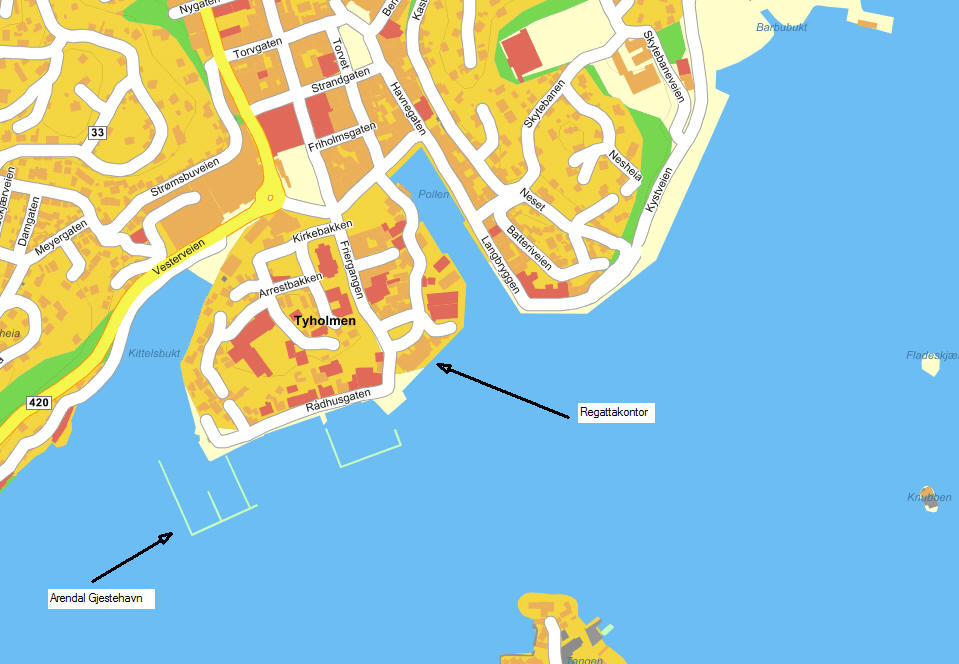 Vedlegg 2 Baneområde for Soling, Formula og RSXUtsetting av brett, Hove odden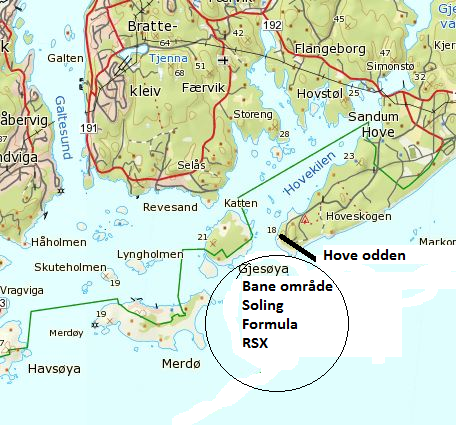 